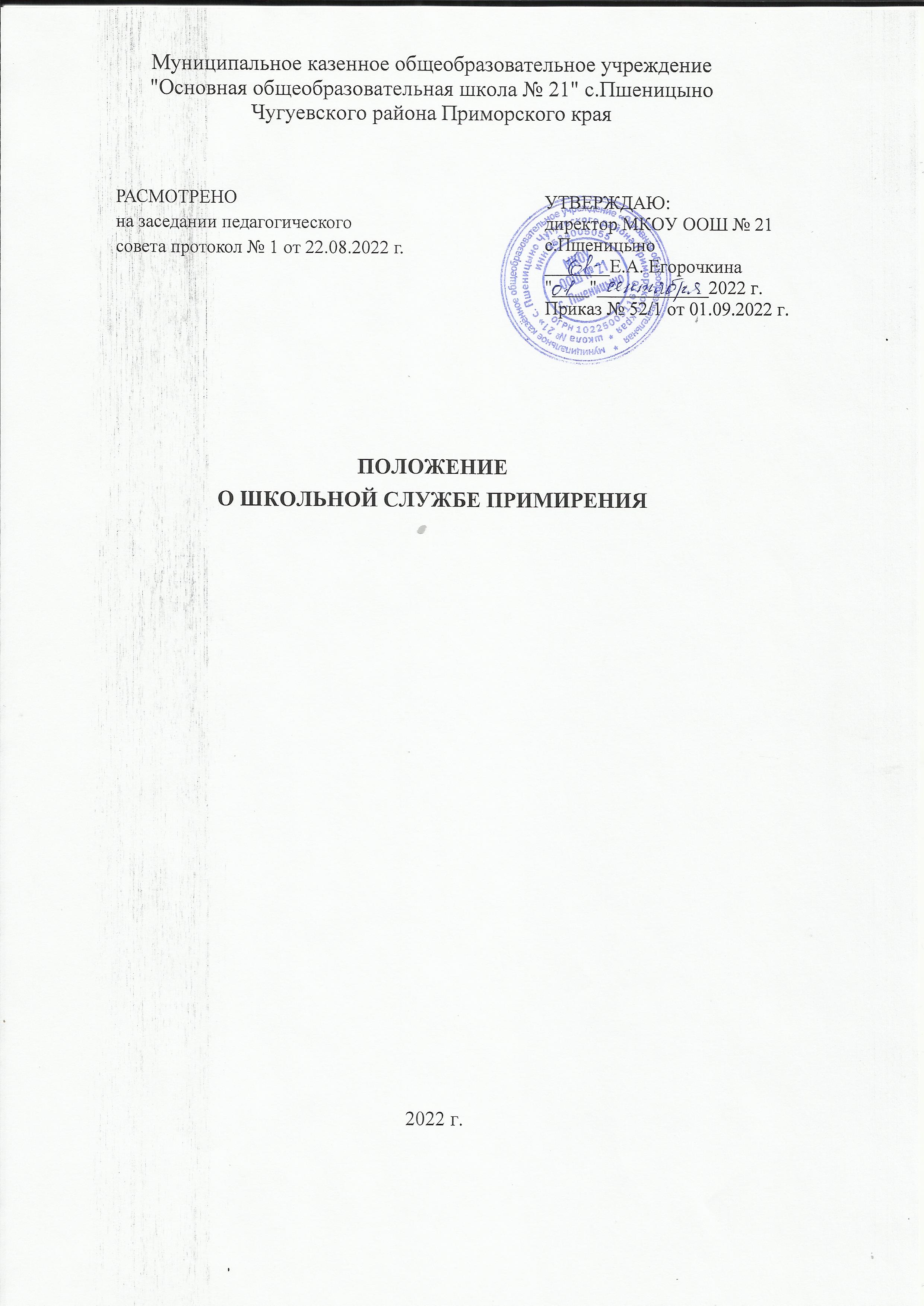 Школьная служба примирения (далее - Служба примирения) является документально оформленным объединением участников образовательных отношений, реализующим восстановительный подход к разрешению конфликтных и иных проблемных социальных ситуаций в муниципальном казённом общеобразовательном учреждении «Основная общеобразовательная  № 21» (далее - МКОУ ООШ № 21) профилактике деструктивного поведения и правонарушений учащихся, построению конструктивных отношений в детских, родительских, педагогических сообществах.Служба примирения помогает участникам образовательных отношений в конфликтной / проблемной ситуации укрепить сотрудничество и ответственную позицию, совместно в процессе мирных переговоров найти решение и согласованно его реализовать.Восстановительный способ, реализуемый Службой примирения, является приоритетным в реагировании МКОУ ООШ № 21 на конфликтные / проблемные ситуации и проблемное поведение учащихся с причинением вреда.Результаты работы Службы примирения и достигнутые соглашения конфликтующих сторон / участников проблемной ситуации должны учитываться в случае вынесения административного решения по конфликтной / проблемной ситуации или ситуации проблемного поведения учащихся с причинением вреда.Правовая основа деятельности службы примиренияСлужба примирения осуществляет свою деятельность на основании следующих документов:Федеральный закон № 273-ФЗ от 29.12.2012 «Об образовании в Российской Федерации»;Указ президента РФ от 29.05.2017г. №240 206 объявлении в Российской Федерации Десятилетия детства»;Распоряжение Правительства Российской федерации от 23.01.2021г. № 122-р «Об утверждении Плана основных мероприятий, проводимых в рамках Десятилетия детства, на период до 2027 года»;Методические рекомендации по внедрению восстановительных технологий (в том числе медитации) в воспитательную деятельность образовательных организаций (Письмо Минобрнауки России от 26.12.2017 № 07-7657);Методические рекомендации по развитию сети служб медиации (примирения) в образовательных организациях и в организациях для детей- сирот и детей, оставшихся без попечения родителей (Письмо Министерства просвещения Российской Федерации от 28.04.2020 № ДГ-375/07);- Методические рекомендации по созданию и развитию Служб школьной медиации в образовательных организациях (письмо Министерства образования и науки российской Федерации от 18 декабря 2015 года № 07-4317); - Методические рекомендации по созданию и развитию служб школьной  медиации в образовательных организациях (ФБГУ «Федеральный институт медиации, Москва, 2015).Цели и задачи Службы примиренияЦели Службы примирения:-	развитие и утверждение в МКОУ ООШ № 21 восстановительного способа реагирования на конфликты и проблемные социальные ситуации с участием учащихся;развитие восстановительной культуры взаимоотношений у всех участников образовательных отношений.Задачи Службы примирения:транслировать ценности и принципы восстановительного подхода к разрешению конфликтных / проблемных социальных ситуаций в МКОУ ООШ № 21; посредническая и помощь в разрешении конфликтных / проблемных ситуаций, включая ситуации причинения вреда с участием учащихся МКОУ ООШ № 21;содействовать в развитии восстановительной компетентности и культуры взаимоотношений у всех участников образовательных отношений;формировать у участников образовательных отношений умения разрешать конфликтные / проблемные ситуации в МКОУ ООШ № 21 путем мирных переговоров; профилактика деструктивных последствий конфликтов / проблемных социальных ситуаций, включая ситуации причинения вреда с участием учащихся МКОУ ООШ № 21;содействовать включению восстановительных программ в существующие в МКОУ ООШ № 21 формы воспитания (медиации, круги , сообщества / поддержки, круги по заглаживанию вреда, семейные конференции и т.д.) налаживанию взаимопонимания между всеми участниками образовательных отношений.Принципы деятельности Службы примиренияДеятельность Службы примирения основана на следующих принципах восстановительного подхода к реагированию на конфликтные /проблемные ситуации, проблемное поведение учащихся с причинением вреда:восстановление у участников конфликтной ситуации (далее - сторон) способности понимать / осознавать свою ситуацию и ситуацию второй стороны, переосмысливать и исправлять ее;ответственность нарушителя перед жертвой (если в ситуации был нарушитель), состоящая в заглаживании причиненного вреда, насколько возможно, силами самого нарушителя;исцеление жертвы (если в ситуации была жертва) в процессе заглаживания нарушителем причиненного жертве вреда и ответа на волнующие жертву вопросы со стороны обидчика и его близких;принятие сторонами конфликтной ситуации (если стороны конфликта «равны») на себя ответственности по ее урегулированию, исключающее насилие или дальнейшее причинение вреда; прекращение взаимной вражды и нормализация отношений;планирование сторонами конфликтной ситуации своего будущего, позволяющего избежать повторения подобных ситуаций в дальнейшем и формирование более ответственного поведения как важный элемент воспитания;помощь близких и уважаемых людей в актуализации нравственных установок у сторон конфликтной ситуации; поддержка со стороны родных, близких и сообщества МКОУ ООШ № 21 позитивных изменений у сторон конфликтной ситуации.При проведении восстановительных программ Служба примирения соблюдает следующие принципы:принцип добровольности предполагает добровольное участие сотрудников МКОУ ООШ № 21, учащихся и их родителей в работе Службы примирения; обязательное согласие сторон, участников, вовлеченных в конфликт / проблемную ситуацию, на участие в восстановительных программах. Принуждение в какой-либо форме недопустимо. Стороны вправе отказаться от участия в восстановительной работе и выбрать иной вариант разрешения своей ситуации как после предварительной встречи в Службе примирения, так и в ходе восстановительной программы;принцип конфиденциальности означает обязательство сотрудникам Службы примирения не разглашать полученные в ходе восстановительных встреч личные сведения (исключение - информация о готовящемся преступлении). Информация об обращении в Службу примирения и содержании примирительного договора / соглашения не является тайной, если иное не обговорено участниками ситуации;принцип нейтральности запрещает ведущему восстановительных программ принимать сторону кого-либо из участников конфликтной ситуации, в том числе сторону администрации МКОУ ООШ № 21. Ведущий восстановительных программ в равной степени поддерживает стороны / участников в их стремлении в разрешении конфликтной / проблемной ситуации. Нейтральность предполагает, что ведущий восстановительных программ не выясняет вопрос о виновности или невиновности той или иной стороны, а является независимым посредником, опирающимся на принципы восстановительного подхода и помогающим сторонам самостоятельно найти подходящее им решение;принцип ответственности подразумевает полную ответственность сторон конфликта / участников ситуации за активное участие в разрешении своей ситуации, самостоятельный поиск и принятие решения, результат встречи; а для ведущего восстановительных программ - за безопасность участников в процессе восстановительных встреч, за ход процедуры, соблюдение принципов восстановительного подхода и процедуры проведения совместных встреч;принцип адресности предполагает восстановительную работу Службы примирения лично со сторонами - участниками конфликта / проблемной ситуации и вовлеченными в конфликт представителями сообщества, а не со специалистами (врачами, психологами, юристами) - носителями экспертной информации об участниках ситуации;принцип информированности подразумевает, что ведущий восстановительных программ обязан предоставить сторонам всю необходимую информацию о сути и принципах восстановительного подхода, возможных правовых последствиях участия / отказа от участия в восстановительной программе;принцип безопасности. Ведущий восстановительных программ обязан обеспечить безопасность участников на совместной встрече. В случае сомнений в безопасности необходимо продолжить работу со сторонами по отдельности или отказаться от проведения совместной встречи.Направления деятельности Службы примиренияСлужба примирения реализует следующие направления деятельности:просвещение и информирование участников образовательных отношений о принципах восстановительного подхода к реагированию на конфликтные ситуации и проблемное поведение учащихся и роли Службы примирения;организация и проведение обучения учащихся, других участников образовательных отношений цивилизованным методам урегулирования конфликтных ситуаций и реагирования на проблемное поведение;- 	организация и проведение восстановительных программ для участников образовательных отношений, находящихся в конфликтных / проблемных ситуациях, включая ситуации причинения вреда с участием учащихся МКОУ ООШ № 21;организация и проведение профилактических восстановительных программ в формате Кругов сообщества;организация методической и супервизионной поддержки;проведение количественного и качественного мониторинга деятельности Службы примирения по установленным формам.Проведение восстановительных программ и мониторинга деятельности Службы примирения являются обязательными для присвоения статуса Службы примирения МКОУ ООШ № 21.Состав и порядок формирования Службы примиренияВ состав Службы примирения могут входить сотрудники школы, выразившие добровольное согласие и прошедшие обучение по восстановительному подходу и очное обучение проведению восстановительных программ.Службу примирения возглавляет Куратор, который назначается приказом руководителя МКОУ ООШ № 21. Куратором Службы примирения может быть заместитель директора по воспитательной работе, социальный педагог, педагог-психолог или иной специалист МКОУ ООШ № 21, прошедший обучение на курсах повышения квалификации по освоению деятельности специалиста службы примирения в образовании (очный курс не менее 72 часов).Куратор Службы примирения согласует план работы, получает консультативное сопровождение, сдает анализ работы службы за год куратору районной службы примирения.Служба примирения может вносить на рассмотрение администрации предложения по снижению конфликтности в Учреждении.Порядок работы Службы примиренияСлужба примирения получает информацию о конфликтных / проблемных ситуациях и проблемном поведении учащихся от администрации, учащихся, педагогов МКОУ ООШ № 21, специалистов Службы примирения, законных представителей.Служба примирения проводит восстановительные программы по конфликтам и проблемным ситуациям, не выходящим за рамки МКОУ ООШ № 21 и не включающим в качестве стороны конфликта администрацию данной МКОУ ООШ № 21.Служба примирения принимает решение о возможности или невозможности проведения восстановительных программ в каждом конкретном случае самостоятельно, в том числе на основании предварительных встреч со сторонами конфликтной ситуации; о принятом решении Куратор Службы примирения информирует администрацию МКОУ ООШ № 21.Восстановительные программы (Программа примирения, Круг сообщества) проводятся только в случае согласия конфликтующих сторон на участие в восстановительных программах. В случае мотивированного отказа сторонам предлагаются иные виды помощи, существующие в МКОУ ООШ № 21.Если действия несовершеннолетних квалифицированы правоохранительными органами как правонарушение, для проведения восстановительных программ необходимо согласие родителей (законных представителей) и их участие в восстановительных встречах.Если действия несовершеннолетних квалифицированы правоохранительными органами как правонарушение, проведенная восстановительная программа не отменяет рассмотрения дела в КДНиЗП или суде, но Куратор Службы примирения или ведущий восстановительных программ обязан информировать стороны о их возможности ходатайствовать о приобщении к материалам дела примирительного договора о заглаживании вреда.Любые взаимодействия с законными представителями, учителями и администрацией МКОУ ООШ № 21 проводит только взрослый сотрудник Службы примирения.Служба примирения самостоятельно определяет сроки и этапы проведения восстановительных программ в каждом отдельном случае.Сотрудник Службы примирения вправе отказаться от проведения Программы примирения или любой другой восстановительной программы в случае недостаточной его квалификации или невозможности обеспечить безопасность процесса. В этом случае МКОУ ООШ № 21 может использовать иные педагогические, социальные или психологические технологии.Достигнутые договоренности фиксируются в письменном примирительном договоре / соглашении. Куратор оформляет отчёт-самоанализ о проведенной встрече. Результаты проведенных восстановительных программ фиксируются в журнале. Документы хранятся у куратора Службы примирения.Куратор информирует администрацию МКОУ ООШ № 21 о результатах проведенной встречи.Служба примирения не несет ответственность за выполнение обязательств, взятых на себя сторонами. При возникновении проблем в выполнении обязательств Служба примирения может проводить дополнительные встречи сторон и помочь им осознать причины трудностей и пути их преодоления.При необходимости Служба примирения информирует стороны конфликтной ситуации о возможности привлечения других специалистовМКОУ ООШ № 21, социальных служб и психологических центров.Восстановительные программы не являются психологической процедурой и не требуют отдельного согласия со стороны родителей. Однако Куратор информирует родителей о возможности участия в восстановительных программах и при необходимости привлекает родителей в Программу примирения. По ситуациям, переданным КДНиЗП, согласие родителей на проведение Программы примирения в их отсутствие является обязательным.По согласованию с администрацией МКОУ ООШ № 21 и Куратором Службы примирения, сотрудники Службы примирения могут проводить программы разрешения конфликтных / проблемных ситуаций между педагогами и администрацией, педагогами и детьми, педагогами и законными представителями.При необходимости, Служба примирения получает у сторон разрешение на обработку их персональных данных в соответствии с 152-ФЗ «О персональных данных».Организация деятельности службы примиренияАдминистрация МКОУ ООШ № 21 предоставляет помещение Службе примирения для сборов и проведения восстановительных программ, а также возможность использовать иные ресурсы МКОУ ООШ № 21 (оборудование, оргтехнику, канцелярские принадлежности, средства информации и др.).Служба примирения может запрашивать методическую поддержку у социально-психологических центров или общественных организаций, имеющих обученных и практикующих специалистов.Должностные лица МКОУ ООШ № 21 оказывают Службе примирения содействие в распространении информации о ее деятельности среди педагогов и учащихся, не препятствуя и не обесценивая деятельность Службы примирения.Служба примирения в рамках своей компетенции взаимодействует с педагогом-психологом и другими специалистами МКОУ ООШ № 21.Администрация МКОУ ООШ № 21 содействует Службе примирения в организации взаимодействия с педагогами МКОУ ООШ № 21, а также социальными службами, психологическими центрами и другими организациями. Администрация поддерживает обращения педагогов и учащихся в Службу примирения, а также содействует освоению ими навыков восстановительного подхода.В случае, если стороны согласились на примирительную встречу (участие в Круге сообщества), то применение административных санкций в рамках МКОУ ООШ № 21 в отношении данных участников конфликтной ситуации не производится / приостанавливается. Решение о необходимости возобновления административных действий принимается после получения МКОУ ООШ № 21 информации о результатах работы Службы примирения и достигнутых договоренностях сторон.Администрация МКОУ ООШ № 21 поддерживает участие Куратора, иных сотрудников Службы примирения в повышении их квалификации, получении супервизий.Администрация МКОУ ООШ № 21 и Служба примирения периодически проводят совместные совещания по улучшению работы Службы примирения и с целью предоставления возможности участия в примирительных встречах большему числу желающих участников образовательных отношений.Служба примирения вправе сама определять порядок и алгоритмы своей работы, организацию и проведение восстановительных программ в соответствии с нормативно-правовыми актами органов государственной власти и местного самоуправления, а также методическими документами.Служба примирения может вносить на рассмотрение администрации предложения по снижению конфликтных ситуаций в МКОУ ООШ № 21 и предотвращению деструктивных сценариев развития (эскалации) проблемных ситуаций.Заключительные положенияНастоящее Положение утверждается приказом руководителя МКОУ ООШ № 21 и вступает в силу с момента утверждения.Изменения в настоящее Положение вносятся директором МКОУ ООШ № 21 по предложению Службы примирения, органов самоуправления. Вносимые изменения не должны противоречить принципам восстановительного подхода, региональным нормативным документам.